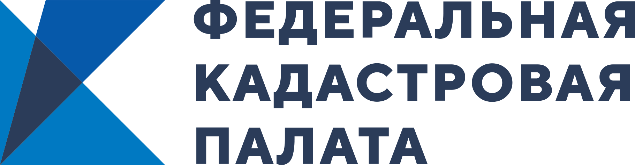 Вебинар на тему«Постановка на государственный кадастровый учет машино-мест»	Филиал ФГБУ «ФКП Росреестра» по Липецкой области приглашает принять участие в вебинаре, который состоится 12.03.2021г.  в 10:00 МСК.	С 1 января 2017 г. вступил в силу Федеральный закон от 13 июля 2015г. № 218-ФЗ  "О  государственной регистрации недвижимости", который объединил в  рамках одного закона правила по кадастровому учету объектов недвижимости и государственной регистрации прав на них. В Законе был закреплен новый объект недвижимости - машино-место. Также понятие машино-места было введено в Гражданской кодекс Российской Федерации, согласно которому машино-места представляют собой части зданий или сооружений, предназначенные для размещения транспортных средств, если границы таких помещений, частей зданий или сооружений описаны в установленном законодательством о государственном кадастровом учете порядке.В ходе нашего вебинара будут рассмотрены следующие вопросы:1. Что такое машино-место? Чем отличается машино-место от парковки?2. Какими характеристиками обладает машино-место и где может быть расположено?3. Какими способами могут образовываться машино-места?4. Каков состав сведений технического плана машино-места?5. Особенности подготовки технического плана машино-места в зависимости от способа его образования в соответствии с действующим законодательством.Имеющиеся вопросы по теме вебинара Вы можете предварительно направить по адресу электронной почты Skop.Svetlana@48.kadastr.ru.Для того чтобы принять участие в Вебинаре, необходимо пройти авторизацию по ссылке  https://webinar.kadastr.ru/webinars/ready/detail/125 .После авторизации при переходе по ссылке  https://webinar.kadastr.ru/webinars/ready/detail/125 будет «активна» кнопка «Принять участие», при нажатии на которую будет доступна квитанция для оплаты участия в вебинаре.Лектор – заместитель начальника отдела обработки документов и обеспечения учетных действий № 1 Малахова Елена Александровна.  По     организационным     вопросам     обращайтесь     по    телефону    8 (4742) 72-11-81   Скоп Светлана Владимировна.Присоединяйтесь – будет интересно!